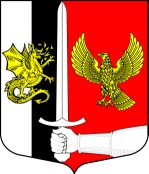 СОВЕТ ДЕПУТАТОВ МУНИЦИПАЛЬНОГО ОБРАЗОВАНИЯЧЕРНОВСКОЕ СЕЛЬСКОЕ  ПОСЕЛЕНИЕСЛАНЦЕВСКОГО МУНИЦИПАЛЬНОГО РАЙОНАЛЕНИНГРАДСКОЙ ОБЛАСТИРЕШЕНИЕ12.02.2021   № 98О досрочном прекращении полномочийглавы администрации муниципальногообразования Черновское сельскоепоселение Сланцевского муниципальногорайона Ленинградской областиНа основании пункта 2 части 10 статьи 37 Федерального закона от 06.10.2003 № 131-ФЗ «Об общих принципах организации местного самоуправления в Российской Федерации», совет депутатов муниципального образования Черновское сельское поселение Сланцевского муниципального района Ленинградской области РЕШИЛ:1.Прекратить досрочно полномочия главы администрации муниципального образования Черновское сельское поселение Сланцевского муниципального района Водяницкого Владимира Ивановича в связи с отставкой по собственному желанию.2. Расторгнуть контракт с главой администрации муниципального образования Черновское сельское поселение Сланцевского муниципального района Ленинградской области Водяницким Владимиром Ивановичем.3.Опубликовать настоящее решение в газете «Знамя труда» и разместить на официальных сайтах Черновского сельского поселения и Сланцевского муниципального района.Глава муниципального образования                                             М.А. Филиппова